Brewster Middle SchoolTitle I, Part A, Schoolwide Plan-School Improvement PlanBrewster Middle SchoolTitle I, Part A, Schoolwide Plan-School Improvement PlanTitle I, Part A :  Schoolwide Program  ModelFour Required Components: 1. Comprehensive Needs Assessment 2. Schoolwide Reform Strategies 3. Activities for Mastery 4. Coordination and IntegrationTitle I, Part A :  Schoolwide Program  ModelFour Required Components: 1. Comprehensive Needs Assessment 2. Schoolwide Reform Strategies 3. Activities for Mastery 4. Coordination and IntegrationChecklist for combined Title I, Part A Schoolwide Program ModelIs this plan:    Based on a Needs Assessment    Data driven    Able to show continuous improvement by allowing the school or district to monitor, adjust, and update it    Allowing active participation of and input from stakeholdersDoes this plan contain under at least one of the components exposition of the following requirements:Checklist for combined Title I, Part A Schoolwide Program ModelIs this plan:    Based on a Needs Assessment    Data driven    Able to show continuous improvement by allowing the school or district to monitor, adjust, and update it    Allowing active participation of and input from stakeholdersDoes this plan contain under at least one of the components exposition of the following requirements:School Improvement Plan;  WAC-180-16-220,Plan Requirements: Annual Board approval Proof the plan is data driven, promotes a     positive impact on student learning and offers a    continuous improvement process to monitor,    adjust, and update the SIP The ways in which the model is based on a self-    review of the school’s program The characteristics of successful schools Equity factors for all students The use of technology to facilitate instruction Parent, family, and community involvement,    they relate to a positive impact on student     learningESSA:  Sec.1111(d)(1)(B),Plan Requirements: Indicators of student performance against State-    determined long-term goals Exposition of evidence-based interventions Proof of a school-level needs assessment Identification of resource inequities, which may     include a review of local educational agency and    school level budgeting, to be addressed through    the implementation of such comprehensive      support and improvement Approval by the school, local educational agency    and State educational agency COMPONENT #1: NEEDS ASSESSMENTCOMPONENT #1: NEEDS ASSESSMENTPROCEDURES TO SUPPORT YOUR COMPREHENSIVE PLANPROCEDURES TO SUPPORT YOUR COMPREHENSIVE PLANPlan What are we going to do?Do  When and how will we do it?Study What were the results?AdjustWhat changes are we going to make based on our findingsCOMPONENT #2: SCHOOLWIDE REFORM STRATEGIES COMPONENT #2: SCHOOLWIDE REFORM STRATEGIES PROCEDURES TO SUPPORT SCHOOLWIDE REFORM STRATEGIESPROCEDURES TO SUPPORT SCHOOLWIDE REFORM STRATEGIESPlan  What are we going to do?Parent and family engagement:  Have parent advisory group put together a parent survey.  Come up with questions that parents can understand and meaningful as well.  Will then run by the leadership team for input.  A letter will be sent home to parents by the third week in December asking for volunteers to be on the parent advisory board.  Names will be collected and the parent advisory will meet on January 31 2019.Attendance – Working with the counselor on ways we can improve in this area.  Giving out perfect attendance awards at our monthly assemblies is something we have started as well letting parents know through our family liaison.Professional DevelopmentDifferentiation/Scaffolding – We use the ESD staff to come into our building for trainingFocused Strategies (AVID, GLAD, PBIS) – AVID conferences in the summer.  GLAD strategies for groups and individuals.  PBIS team will meets every other Tuesday to discuss what is working or what needs to be tweaked.  We will also do our PBIS matrix walks with all students after each major break in our school calendar.Standard Based Grading – Use the ESD staff and our high school staff to help lead the way for a smooth transitionDo  When and how will we do it?Study  What were the results?Adjust What changes are we going to make based upon our findings?COMPONENT #3: ACTIVITIES TO ENSURE MASTERY COMPONENT #3: ACTIVITIES TO ENSURE MASTERY PROCEDURES TO SUPPORT YOUR ACTIVITIES TO ENSURE MASTERYPROCEDURES TO SUPPORT YOUR ACTIVITIES TO ENSURE MASTERYPlan  What are we going to do?Do  When and how will we do it?Study What were the results?Adjust What changes are we going to make based on upon our findings?COMPONENT #4: COORDINATION AND INTERGRATIONCOMPONENT #4: COORDINATION AND INTERGRATIONPROCEDURES TO SUPPORT YOUR COORDINATION AND INTEGRATION OF SERVICESPROCEDURES TO SUPPORT YOUR COORDINATION AND INTEGRATION OF SERVICESPlan  What are we going to do?Do  When and how will we do it?Students will be identified for additional support based on needs, using SBA and IAB results, classroom-based assessments and teacher recommendations. Title I Schoolwide funds will support the AVID class to provide students with strategies to increase success in school and embedded professional development to help staff improve targeted instructional skills and more effectively utilize Professional Learning Communities (PLCs) to meet student needs, as well as time to collaborate. Extended day student support will also be provided.Study What were the results?As the program is monitored during the year (Building Leadership Team, PLCs, survey results, assessment results, etc.), information will be gathered to evaluate successful implementation and student outcomes.Adjust What changes are we going to make based on upon our findings?Through annual program monitoring during the year and evaluation each fall, strengths and needs will be identified and adjustments made based on data during the needs assessment updates for 2019-20.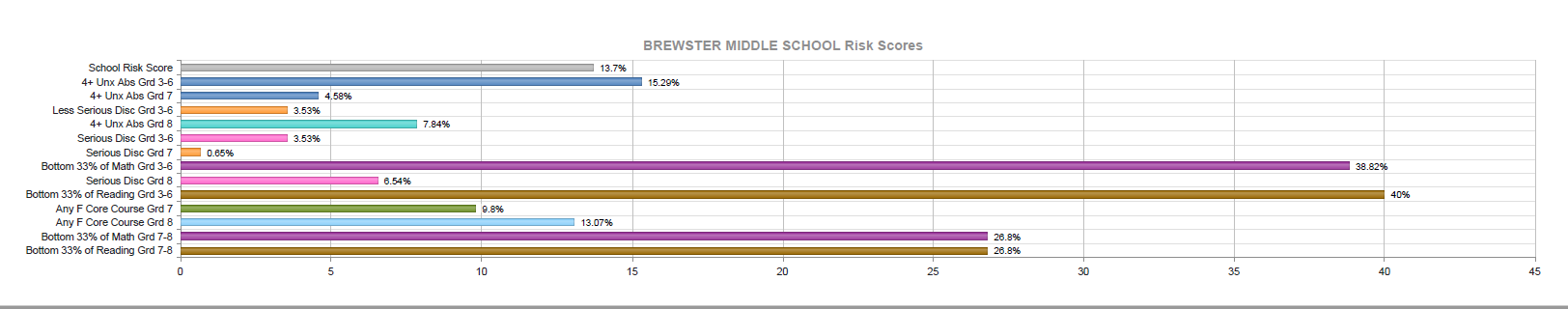 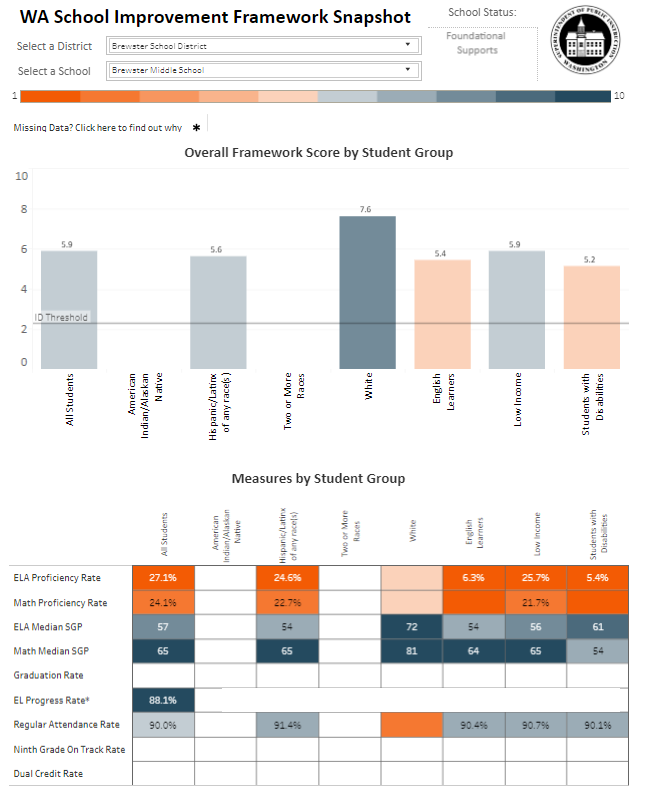 